МИНИСТЕРСТВО НАУКИ И ВЫСШЕГО ОБРАЗОВАНИЯРОССИЙСКОЙ ФЕДЕРАЦИИФЕДЕРАЛЬНОЕ ГОСУДАРСТВЕННОЕ БЮДЖЕТНОЕОБРАЗОВАТЕЛЬНОЕ УЧРЕЖДЕНИЕ ВЫСШЕГО ОБРАЗОВАНИЯ«КАРАЧАЕВО-ЧЕРКЕССКИЙ ГОСУДАРСТВЕННЫЙУНИВЕРСИТЕТ ИМЕНИ У.Д. АЛИЕВА»ПРИКАЗКарачаевск№ 1005-09                                                                                        « 31 » августа 2020гО зачислении студентов на I курс очного отделения магистратуры В соответствии с Правилами приема в федеральное государственное образовательное учреждение высшего образования «Карачаево−Черкесский государственный университет имени У.Д. Алиева» на 2020 год и решением приемной комиссии университета от 26 августа 2020г. (протокол № 7) зачислить с 1 сентября 2020 г. студентами  1 курса очного отделения магистратуры за счет федерального бюджета следующих абитуриентов, имеющих высшее образование и успешно выдержавших вступительное испытание:Физико-математический факультет 01.04.02 Прикладная математика и информатика Направленность (профиль) программы: «Математическое и компьютерное моделирование в экономике и управлении»По общему конкурсу:44.04.01  Педагогическое образованиеНаправленность (профиль) программы: «Физическое образование»По общему конкурсу:09.04.03 Прикладная информатикаНаправленность (профиль) программы: «Математическое и информационное обеспечение экономической  деятельности»По общему конкурсу:Естественно-географический факультет06.04.01 БиологияНаправленность (профиль) программы: «Общая биология»По общему конкурсу:05.04.06 Экология и природопользование Направленность (профиль) программы: «Экологический мониторинг для устойчивого развития»По общему конкурсу:44.04.01 Педагогическое образованиеНаправленность (профиль) программы: «Географическое образование»По общему конкурсу:Факультет экономики и управления44.04.01 Педагогическое образованиеНаправленность (профиль) программы: «Управление социально-культурным проектированием и креативная деятельность в сфере образования»По общему конкурсу:Факультет психологии и социальной работы44.04.01 Педагогическое образованиеНаправленность (профиль) программы: «Тьюторство в сфере образования»По общему конкурсу:Исторический Факультет46.04.01 История Направленность (профиль) программы: «История и культура регионов России»По общему конкурсу:Институт Филологии44.04.01 Педагогическое образованиеНаправленность (профиль) программы: «Литературное образование»   По общему конкурсу:Педагогический факультет 44.04.01 Педагогическое образование Направленность (профиль) программы: «Высшее образование»По общему конкурсу:44.04.01 Педагогическое образование Направленность (профиль) программы: «Начальное образование»По общему конкурсу:44.04.01 Педагогическое образование Направленность (профиль) программы: «Менеджмент в образовании»По общему конкурсу:44.04.01 Педагогическое образование Направленность (профиль) программы: «Информационно-коммуникационные технологии в образовании»По общему конкурсу:44.04.01 Педагогическое образование Направленность (профиль) программы: «Предпринимательская деятельность в сфере образования»По общему конкурсу:44.04.01 Педагогическое образование Направленность (профиль) программы:  «Экспертиза и сопровождение образовательного процесса»По общему конкурсу:Факультет физической культуры49.04.01 Физическая культураНаправленность (профиль) программы: «Подготовка высококвалифицированных спортсменов в избранном виде спорта»По общему конкурсу:Институт культуры и искусств44.04.01 Педагогическое образованиеНаправленность (профиль) программы: «Художественное образование»По общему конкурсу:Основание: протокол № 7 заседания приемной комиссии от 26.08.2020 года о зачислении абитуриентов 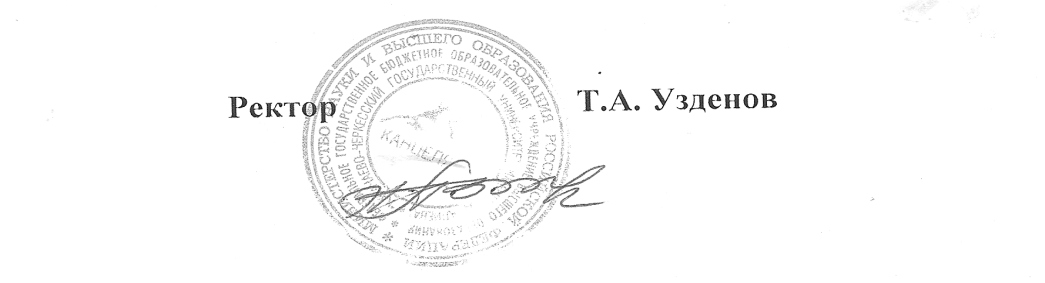 №Фамилия, имя, отчествоОбщий баллТохтаулова Диана Руслановна75Семенов Марат Расулович65Урусов Эльдар Хыйсаевич65Батчаев Адурхай Анзорович655.Токов Арсен Аликович60№Фамилия, имя, отчествоОбщий баллБайрамуков Даут Хусеевич85Урусова Малика Ханафиевна85Болуров Солтан-Мурат Робертович85Байрамукова Лаура Нюрмановна855.Гебенов Артур Тимурович68№Фамилия, имя, отчествоОбщий баллАлиев Хасан Русланович75Алакаева Динара Дахировна75Хромова Виктория Игоревна75Сейидов Кервен Амангелдиевич70Агаджанов Максат Джумамухаммедович70№Фамилия, имя, отчествоОбщий баллАджиева Радима Казбековна80Бытдаева Рада Сапаровна75Алиева Фатима Умаровна75Темрезова Айшат Курман-Алиевна75Астежева Залина Сосруковна 70№Фамилия, имя, отчествоОбщий баллАйбазов Рустам Асхатович  80Салпагаров Ислам Заурович75Лепшоков Хаджи – Даут Халитович75Джазаева Алина Хусеевна75Байрамкулова Марджан Хусеевна70№Фамилия, имя, отчествоОбщий баллАлиев Таулан Умарович90Лукьянченко Светлана Ивановна 75Узденова Анида Ансаровна 65Хачиров Артур Клычгериевич 65№Фамилия, имя, отчествоОбщий баллДжатдоев Алим Мекермарович80Эркенов Радмир Асхатович75Лайпанова Фарида Хызыровна75Тамбиева Карина Сегидуловна70Хубиева Луиза Хизыровна65Биджиев Эльдар Муратович62№Фамилия, имя, отчествоОбщий баллБайрамукова Мариям Ибрагимовна72Каппушева Медина Расуловна68Тоторкулов Муратбий Замирович68Каракотова Карина Хасановна64Лепшокова Аминат Альбертовна60№Фамилия, имя, отчествоОбщий баллБатдыев Борис Алиевич71Гагуев Мурадин Сулеменович70Герюгова Зарема Тимуровна68Аппоева Роксалана Османовна65Хасанов Рабиль Рашидович64Батчаева Зарема Руслановна63№Фамилия, имя, отчествоОбщий баллГербекова Джамиля Арсеновна 95Бобровская Анастасия Вячеславовна95Боюнсузова Милада Рашидовна 90Боташев Динислам Хусеинович80Тораева Огулнар Акмурадовна80№Фамилия, имя, отчествоОбщий баллБорлакова Милана Рустамовна88Кочкарова Оксана Сапарбиевна88Топалова Зухра Нюрютиновна84Байрамукова Марианна Борисовна84Хубиева Амина Алибиевна84Чагарова Салимат Аслановна84Кипкеев Алхаз Халитович84Батчаев Батча Иссаевич84Чомаева Камиля Ахатовна84Урусов Аслан Русланович80№Фамилия, имя, отчествоОбщий баллКочкарова Мадина Биболатовна92Лайпанова Софа Магометовна92Боташева Гокка Хусеевна 88Чотчаева Люаза Магометовна84Чотчаева Мадина Энверовна80№Фамилия, имя, отчествоОбщий баллБоташева Амина Шамильевна92Семенова Мунира Альбертовна84Эльканов Мухаммат Хаджиевич84Ижаева Аминат Сагитовна	80Саркитов Магомет Мунирович76№Фамилия, имя, отчествоОбщий баллКипкеев Ансар Халитович88Бадахова Ханифа Муссаевна88Каппушева Мадина Хусеиновна84Гербеков Ислам Абакарович84Хатуев Алим Абрекович84№Фамилия, имя, отчествоОбщий баллЛайпанова Асият Даулетовна88Маткова Лилия Расуловна88Боюнсузов Салауат Муратович80Джанибекова Мальвина Халитовна84Борлаков Ахмат Таубиевич88№Фамилия, имя, отчествоОбщий баллЧеккуева Алана Тахировна	88Пенганова Зульфия Рустамовна84Хосуева Фатима Аслановна84Джуккаева Тамара Бадисламовна84Трамов Ислам Кралбиевич72№Фамилия, имя, отчествоОбщий баллБиджиев Магомет Робертович86Кубекова Альфида Арасуловна79Акбаев Зафир Ансарович76Хубиева Аминат Абдулхабовна74Муссалаев Арсен Муратович68Чотчаев Азамат Рамазанович68№Фамилия, имя, отчествоОбщий баллБатдыева Джамиля Руслановна80Джумаев Радмир Асланович 72Горшкова Татьяна Валерьевна64Джукаева Зульфия Солтан-Муратовна63Лепшокова Джамиля Аминовна62